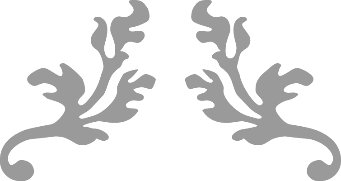 TITLE HEREWritten By: Your Name Here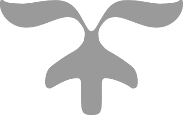 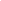 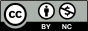 Attribution + Non-commercial UseThis document is copyright [yournamehere] and licensed under the Creative Commons Attribution 3.0--Unported License. This license allows you to adapt and use the document, as long as you provide proper attribution to the original author, without stating or implying endorsement by that author.Page Number: Content 1: Introduction and Copyright Notice2: Table of Contents3: Flyer 4: Pre-Game Lore / Summary Page5: Example Encounter Layout6: Encounter - #, NAME#: Master Lists & BudgetSanctioned Game Hours: # Hours  Style/ Type of Game :(Short blurb here about game and style; example - Heroic- silly, mini-line course style game.)-Ratings-Mental - #  Physical - #   Fighting - #   Failure - # Expected Run Date: 00//00/0000PC Cost: $PC Check-In Time:  AM/PMLoremaster(s) & Contact Info:NPC Cost: $NPC Start Time: AM/PMNPC Coordinator Name & Contact Info:Location: Address Here!Sanctioned Game Hours: # HoursProducer Name & Contact Info : (All info here)Game Writer’s Name & Contact Info:(All info here)Sanctioning Team Names:(All info here)Special / Optional Rules In Effect:Knockback Rule is in effect.Soliloquy Rule is in effect.Zen Archery Rule is in effect.Snapshot Rule is in effect.  PC Fairness is in effectDallas Optional Rules in EffectCharacter Specializations in EffectBard Class PlayableEncounter #, NamePurpose: Number of NPC's: Magic:Traps:Good/Evil: Supernatural / Cursed:  GM Notes:NPC Notes: NPC Stats:WATHIT: Greatest Weakness: Greatest Strength:Holy Water Effect(s): Gold Pieces Recoverable: # GP Magic Items: (*All savvies go here*)PropsEncounter Set Up Instructions :Encounter #, NamePurpose: Number of NPC's: Magic:Traps:Good/Evil: Supernatural / Cursed:  GM Notes:NPC Notes: NPC Stats:WATHIT: Greatest Weakness: Greatest Strength:Holy Water Effect(s): Gold Pieces Recoverable: # GP Magic Items: (*All savvies go here*)PropsEncounter Set Up Instructions :Master Treasure List How to Calculate Treasure: (250 EP) x (Lowest level PC) = Experience Points per Game Hour  (Minimum 500 per hour) Experience Points per Game Hour x (number of game Hours) = total experience per PCTreasure Share of 1x PC is = % of Experience based on RiskTo Determine Risk: Risk 1-5 = 40% / Risk 6-8 = 60% / Risk 9-10 = 80%.Master Savvy ListMaster Lore ListMaster Production ListMaster Game Staff List - (This must be completely and accurately filled out!)Game Writer:Game Producer:Assistant Game Producer: (optional)Safety:Watchdog:Bank Rep.:*Sanctioning Team*:Key NPCs & Encounter Coordinators:!!! Budget !!!(NOTE!!! Any Line game over 6+ hours it is required to make a 100$ profit MINIMUM. Tournaments and Mini-games should make a 50$ profit MINIMUM!)Notes On Sanctioning A GameAnyone who has a game on the schedule should pay extra close attention to this. The Sanctioning Committee is responsible for ensuring that all of the events sponsored by the Dallas Chapter are playable, survivable by the PCs, fair within the context of their ratings, and conform to the rules of IFGS gaming. These brave souls are the ones that help each Game Writer polish their script into the finely-tuned plotline that each gamer experiences when they hit the course and the GM calls "Game in"!The Sanctioning Committee consists of the Sanctioning Chair, members of the SanctioningCommittee, and Sanctioning Representatives.Each game is assigned a Sanctioning Team by the Sanctioning Chair  to help ensure that it meets the criteria specified above. -A major game (6 hours or more) requires three people ; Minimum of two Experienced sanctioners and one apprentice on its Sanctioning Team. -A non-major game (Less than 6 hours/Bar games/Weapon Tournaments) requires only two people on its Sanctioning Team (this includes mini-games and micro-games as well)!Each Sanctioning Team must include at least one Sanctioning Committee Member (not just Sanctioning Reps).An Experienced Dallas Sanctioning Committee Member has sanctioned multiple games, at least 3, under other SC members and has been approved by the SC Chair. An apprentice sanctioning member is someone who has participated in the sanctioning of less than 3 major games.To Find WHO is on the Sanctioning Committee, both; Members and Sanctioning Reps, can be found on the Dallas IFGS Website -- Under Contacts and Committees --   Sanctioning.http://www.dallasifgs.org/cmte/sanctioning.htmlTo have a game sanctioned, you first must contact the SC Chair. The Chair will work with you to assign a team of Sanctioning Members and Reps that you are comfortable with. Once the team is finalized the rest of the sanctioning process canbe broken down into two phases, initial sanctioning and final sanctioning. During the initial sanctioning process... which can take weeks or even months the game writer will meet, either in person or via email or Skype or other messaging service, with his team many times.It is the SC team's job to make sure that the game meets all the requirements of the current Blue Book, fits within the rules, is clear enough that all NPCS/GMs will understand the game, is producible, and most importantly is fair for all the players. There are certain minimums that each game must meet before it can move to Final Sanctioning.At a minimum, each encounter must include:1) A description of and purpose of the encounter2) NPC statistics - SUGGESTED : Only MAJOR NPCs given Specific Classes (others should be written as monsters, critters, etc.) & Given 1-3 abilities to use in each encounter.3) GM and NPC notes that are clear and understandable4) Any recoverable gold or treasure , every magic item must include its complete set of savvys5) A props list6) Any lore , boon &/or banes , good , evil , Wathit(s) In addition to these items the final game script must also include:1) Table of Contents2) Master Game Staff List 3) Master Props List4) Master Treasure & Experience Points / Savvy List5) Budget, approved by the SC Team.The SC team will be looking to make sure all of these items are present in the game. Additionally they will be looking for encounters that could prove troublesome to PCs, choke points in the flow of the game and the overall flow of the game. The SC team will have valuable experience from their own games and will be assisting the game writer with that experience. The game belongs to the game writer; the SC team will work with you to make your vision come true, not take over your game OR re-write it for you.Once the SC team approves of the game and it includes all of the above requirements, it can move to Final Sanctioning. At this point the game writer can request a date for their game to be run and contact the loremasters.At this point the game writer will be responsible for:1) A flyer; approved by the SC team. This flyer will include the game ratings that the SC team and GW agreed on, The date,NPC and PC start time, Location, Cost of the game, Style of game,Sanctioned Game Hours,Producers name and contact info, NPC coordinator’s name and contact info,LM’s names and contact info, Game Writer Name & SC Team Member Names.Any Special Rules in place ; such as those used for play-testing or writer-specified rules.2) A staff list. This will include:Watchdog (usually a member of the game’s sanctioning committee)Safety Officer  - approved by chapter Safety OfficerPeople playing major NPC rolesBank rep - approved by chapter RegistryGMsI know this sounds like a lot of work, and it can be. That is why the SC team is there, to help you over those hurdles and provide a fair, balanced, and fun game for all participants! (Not to mention the SC team makes a great pool of ready made Game Staff!)...Now, Go write a GAME! (Edited: 2017) Adapted and Edited by Sarah Gibson from a Letter by David Spence (2009)Setting PC Equipment & Expectations for Game DesignersIntroduction, A Quick Guide by Pat McGehearty 6/10/2017Following Charts are based on assumption each class is usingthe common E-spells of a same level Cleric and/or their ownclass abilities to maximize defense and attack.The following charts are assuming the player is preparedfor one of the tougher fights of the day. If the gamehas many fights, several classes will not be able to reachthese power levels for every fight unless they haveextensive recharges or reserves.Equipment levels are based on what has been reasonably observed on many characters who chose to play in higher risk games. Roleplay oriented characters will tend to be on the low end of the charts or a point or so lower. Power oriented characters will be near the top end of the charts or rarely a point or so higher. The highest level characters may be higher than the listings given due to having a significant number cross-character class items.Armor:1st: leather2nd: leather or chain if allowed by class limitations3rd: at least leather, at most plate if allowed by class limitationsSpecial category equipment:    earliest   latest +0     1st       3rd +1     2nd      4th +2     4th       7th+3     6th       8th+4     8th       10th +5    10th      10th Estimates based on 7.0 rules, without considering the increases possible with the optional and new rules. Power optimized characters from the new rules may be one or two points higher than listed on the charts, increasing the spread from the average PC to the more powerful PC.PCs that are playing up to higher levels will tend to be on the low end of the chart ranges.Setting PC Equipment Expectations for Game DesignersThe ChartsExplanation of entries:Consider Ftr, level 5.  The entry for armor 7-8.That means a typical 5th level fighter will have effective armor between 7 and 8. Those figures were obtained as followed:Almost all 5th level fighters will have Plate. Base armor = 4.Assume +2 from Cleric E-spell (4th level Exhuberate).Assume at least a +1 ring and at most a +2 ring.Total: 7 to 8.Typical Armor Range for Different Levels and ClassesClass Lvl: 1    2    3    4    5    6    7     8     9     10Ftr      2-2  2-3  3-4  4-7  7-8  7-9  8-10  9-11 10-12  10-13Knt      2-2  3-3  3-4  4-7  5-7  6-8  7- 9  8-10  9-11   9-12Rgr      2-2  2-3  3-4  4-6  5-6  5-7  6- 8  7-10  8-10   8-11Mnk      1-1  2-2  3-4  4-6  6-8  7-9  8-10  8-11  9-12   9-13Thf      2-2  2-2  2-3  3-5  4-5  4-6  6- 7  6- 8  7- 9   7-10Cl       2-2  2-3  3-4  4-6  4-6  4-7  6- 8  7- 9  8-10   8-11Dr       2-2  3-3  3-4  3-5  4-6  5-7  6- 7  7- 9  8- 9   8-10Mu       1-1  1-1  2-3  2-3  3-4  3-5  5- 7  7- 8  8- 9   8-10Armor    2-2  2-3  3-4  3-7  4-8  4-9  6-10  7-11  8-12   8-13Armor ranges are for most members of a team, omitting extremes.Typical MELEE Damage Range for Different Levels and Classes(This is typical standard melee damage ONLY! And is a good starting point for new writers and sanctioners.)Class Lvl: 1    2    3    4    5    6     7     8     9     10Ftr      3-3  4-5  5-7  7-9 10-11 10-12 12-13 14-15 15-16 17-19Knt      2-2  4-4  6-6  8-8 10-10 11-11 13-13 14-15 15-16 16-18Rgr      2-2  3-3  4-5  6-8  8- 9 10-12 12-13 15-16 16-17 16-18Mnk      1-1  2-2  3-4  5-6  7- 8  7-10 10-12 11-13 12-14 13-16Thf      1-1  2-2  3-4  5-6  7- 8  7- 9 10-11 11-12 12-13 13-15Cl       1-1  2-2  2-3  4-6  6- 7  6- 8  9-10 10-11 11-12 12-14Dr       2-2  3-3  3-4  5-7  7- 8  8-10 10-11 13-14 14-15 14-16Mu       1-1  1-1  2-3  3-5  5- 7  6- 8  6- 9  8-11  8-11  8-13Damage   2-2  2-4  3-6  5-8  7-10  7-12 10-13 11-15 12-16 13-18Damage ranges are for most members of a team, omitting extremes.These ranges let you know what to expect from PCs for mid to low risk games. What you do with them is part planning and part art.For a 4th-6th level game, you might expect PCs with as little as 3 points of armor or as much as 9 points of armor. Taking out a limb with a single hit may take as much as 15 or as little as 7. The damage they do may be as little as 5 or as much as 12. Take these ranges into account when constructing encounters.To  Use Chart:  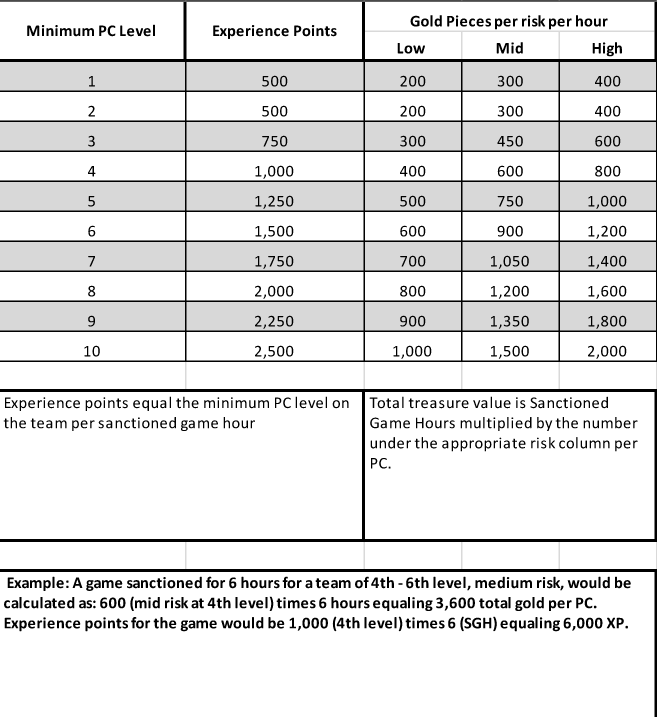 Multiply the Gold Pieces x Number of Hours to determine Treasure Share per PC. To Determine Risk: Risk 1-5 = 40% / Risk 6-8 = 60% / Risk 9-10 = 80%.IFGS GAME BUDGET WORKSHEETGAME NAME:______________________________________GAME PRODUCER:___________________________________PROJECTED GAME INFORMATION: 1  Number of Game Days				=_____________ 2  Required Number of Staff/NPC's per Day		=_____________ 3  Total Number of Staff/NPC's  (Line 1) X (Line 2)	=_____________ 4  Total Number of PC's Playing				=___@ 20_______ 5  Total Number of Participants (Add Lines 3 - 4)		=_____22_______FEES: 6  Society Fees at $2.50/day				=                 . 7  Chapter Fees at $2.50/day				=                 . 8  Land Rental per Person per Day		   	=___________ 9  Other (_____________________________)		=___________10  			Add Lines 6-9			=__________  Total Fees/dayEXPENSES:11  Building Materials					=_____0________12  Props						=_____0________13  Costuming						=_____0________14  Makeup						=_____0________15  Special Effects					=_____0________16  Lighting						=_____0________17  Food & Drink					=_____0________18  Paperwork  (Printing/Copying)				=_____0________19  Publicity  (Postage/Phone)				=_____0________20  Other  (__________________________)		=_____0________21  Other  (__________________________)		=_____0________22  			Add Lines 11-21			=_____0________  Total ExpensesNPC GAME FEES:23  Fees per Day   	(Enter Amount on Line 10)	=___5.00_______  Minimum Cost24                              	Round to Next $1		=___5.00_______  NPC Fee AmountPC GAME FEES:25  Fees per Day    	(Line 10) X (Line  4)		=___100.00_____ 26  Expenses   		(Enter Amount on Line 22)	=_____0________27  IFGS Income 	(Recommend $100-$500)		=___200.00_____28  			Add Lines 25-27			=___300.00_____29  Expenses per PC 	(Line 28) / (Line 4)		=____13.63_____  PC Cost30                                 	Round to Next $1		=____14.00_____  PC Fee AmountPROJECTED IFGS INCOME:31  Revenues:		(Line 24) X (Line 3)		=_____10.00____  NPC Fees32  			(Line 30) X (Line 4)		=_____280.00___  PC Fees33			Add Lines 31-32			=_____290.00___  Total Revenues34  Expenditures	:	(Line 10) X (Line 5)		=_____110.00___  Fees / Day35  			(Enter Amount on Line 22)	=_______0_____  Expenses36  			Add Lines 34-35			=_____110.00___  Total Expenditures37  			(Line 33) - (Line 36)		=_____180.00___  Projected IncomeTable of Contents: *Required* Game Flyer : (Game Name Here)Pre-Game Lore / Game SummaryExample Encounter Layout:DescriptionCls/LvlArmorDgeLPSPAbilitiesDescription:Cost:Provider:DescriptionCls/LvlArmorDgeLPSPAbilitiesDescription:Cost:Provider:NameQtyBoxedEncounter # / NAMEEncounter # / NAMEEncounter # / NAMEsample item#sample item#Helpful Hints! (Sanctioning Wisdom Nuggets)Chart To Determine Game Treasure  Created by David Spence 2017Budget Worksheet (via IFGS Treasury)